Camp 2020 ReviewName:Themes (Farm, Zoo, Outdoors, Aquarium, Outer Space)Learning Activities: (Charades, Guess Who, Guess What, I Spy, Reading books, Storyboardthat.com, etc.)Modeled Activities: (Scavenger Hunt, Flat Clinician, Fishing, Nature Art, Paper Spaceship, Shooting Stars).Live Zoom Group Sessions:Live Individual Zoom Sessions:Specials (Yoga, OT, Zumba, Music Therapy, Cooking, Science)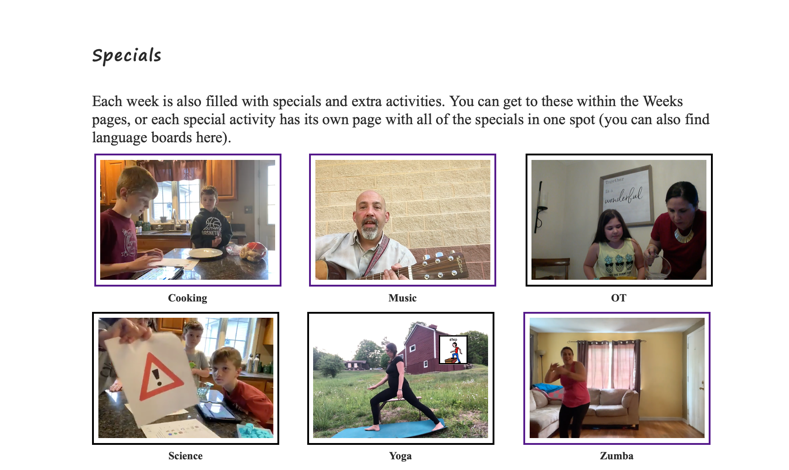 Any other Comments:I likedI did NOT likeIt was okay.My favorite one was...My favorite one was...My favorite one was...Comments: (wow, awesome, cool, boring)Comments: (wow, awesome, cool, boring)Comments: (wow, awesome, cool, boring)I likedI did NOT likeIt was okay.My favorite one was...My favorite one was...My favorite one was...Comments: (wow, awesome, cool, boring)Comments: (wow, awesome, cool, boring)Comments: (wow, awesome, cool, boring)I likedI did NOT likeIt was okay.My favorite one was...My favorite one was...My favorite one was...Comments: (wow, awesome, cool, boring)Comments: (wow, awesome, cool, boring)Comments: (wow, awesome, cool, boring)I likedI did NOT likeIt was okay.My favorite one was..My favorite one was..My favorite one was..Comments: (wow, awesome, cool, boring)Comments: (wow, awesome, cool, boring)Comments: (wow, awesome, cool, boring)I likedI did NOT likeIt was okay.My favorite one was..My favorite one was..My favorite one was..Comments: (wow, awesome, cool, boring)Comments: (wow, awesome, cool, boring)Comments: (wow, awesome, cool, boring)I likedI did NOT likeIt was okay.My favorite one was..My favorite one was..My favorite one was..Comments: (wow, awesome, cool, boring)Comments: (wow, awesome, cool, boring)Comments: (wow, awesome, cool, boring)